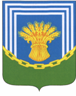 АДМИНИСТРАЦИЯ БЕРЕЗИНСКОГО СЕЛЬСКОГО ПОСЕЛЕНИЯЧЕСМЕНСКОГО МУНИЦИПАЛЬНОГО РАЙОНА ЧЕЛЯБИНСКОЙ ОБЛАСТИ      457231 п. Березинский, ул. Кирова,13 тел. 8(35169) 44045, 44073ПОСТАНОВЛЕНИЕот «20» июля  2016г                                                                                      №  44   п. БерезинскийВ      соответствии с Федеральным законом от 25 декабря 2008 г. №273-ФЗ «О противодействии коррупции», пунктом 5 подпрограммы противодействия коррупции в Челябинской области на 2014-2016 годы государственной программы Челябинской области «О государственной программе Челябинской области «Оптимизация функций государственного (муниципального) управления Челябинской области и повышение эффективности их обеспечения» на 2014-2016 годы», утвержденной постановлением Правительства Челябинской области от 22 октября 2013 года №359-П,     ПОСТАНОВЛЯЮ:Утвердить порядок уведомления работодателя о фактах обращения в целях склонения к совершению коррупционных правонарушений работников МКУК «Березинского ЦКС»  (приложение №1);Утвердить порядок уведомления работодателя о возникновении конфликта интересов и его урегулировании  работниками МКУК «Березинского ЦКС»  (приложение №2);Утвердить порядок сообщения работниками МКУК «Березинского ЦКС» (приложение №3);Глава Березинского сельского поселения                                                                                      Ибрагимова Н.В.Приложение №1 к постановлению Главы Березинского сельского поселения  от 20.07.2016 г № 44ПОРЯДОКуведомления работодателя о фактах обращения в целях склонения к совершению коррупционных правонарушений работников МКУК «Березинского ЦКС» и порядок рассмотрения таких сообщений1. Порядок уведомления работодателя о фактах обращения в целях склонения к совершению коррупционных правонарушений работников, замещающих должности в администрации Чесменского муниципального района, в её структурных подразделениях и отраслевых органах с правом юридического лица, органах  местного самоуправления Чесменского муниципального района,  не отнесенные к должностям муниципальной службы и порядок рассмотрения таких сообщений разработан во исполнение положений Федерального закона от 25.12.2008 №273-ФЗ «О противодействии коррупции» (далее – Федеральный закон №273-ФЗ) и  пунктом 5 подпрограммы противодействия коррупции в Челябинской области на 2014-2016 годы государственной программы Челябинской области «О государственной программе Челябинской области «Оптимизация функций государственного (муниципального) управления Челябинской области и повышение эффективности их обеспечения» на 2014-2016 годы», утвержденной постановлением Правительства Челябинской области от 22 октября 2013 года №359-П.2. Уведомление работодателя о фактах обращения в целях склонения к совершению коррупционных правонарушений работников МКУК «Березинского ЦКС» (далее - работник), за исключением случаев, когда по данным фактам проведена или проводится проверка, является обязанностью работника.3. Работник, которому стало известно о факте обращения к иным работникам в связи с исполнением должностных обязанностей каких-либо лиц в целях склонения работников к совершению коррупционных правонарушений, вправе уведомлять об этом работодателя в соответствии с Порядком.4. Организация приема и регистрации уведомлений работников о фактах обращения к ним в целях склонения их к совершению коррупционных правонарушений осуществляется директором муниципального казенного учреждения культуры «Березинского централизованная клубная система» ( далее - МКУК «Березинского  ЦКС»).5. Должностным лицом, правомочными осуществлять прием и регистрацию уведомлений работников о фактах обращения к ним в целях склонения их к совершению коррупционных правонарушений, является директор муниципального казенного учреждения культуры «Березинского  централизованная клубная система»  (далее - МКУК «Березинского ЦКС»).6. При получении работником предложения о совершении коррупционного правонарушения он обязан не позднее рабочего дня, следующего за днем обращения к работнику в целях склонения его к совершению коррупционных правонарушений, представить  руководителю (работодателю), письменное уведомление на имя представителя нанимателя о факте обращения в целях склонения его к совершению коррупционных правонарушений по форме согласно приложению №1  (далее -  Уведомление). 7. В случае нахождения работника в командировке, в отпуске, вне пределов места работы, он обязан уведомить работодателя не позднее рабочего дня, следующего за днем прибытия на место работы.8. В Уведомлении указываются:должность, фамилия, имя, отчество (при наличии) руководителя организации, на имя которого направляется уведомление;фамилию, имя, отчество, должность работника с указанием структурного подразделения;описание обстоятельств, при которых стало известно о случаях обращения к работнику в связи с исполнением им должностных обязанностей каких-либо лиц в целях склонения его к совершению коррупционных правонарушений (дата, место, время, другие условия);сведения о коррупционных правонарушениях, которые должен был бы совершить работник по просьбе обратившихся лиц (злоупотребление служебным положением, дача взятки, злоупотребление полномочиями, иное использование работником своего должностного положения вопреки законным интересам общества и государства в целях получения выгоды в виде денег, ценностей, иного имущества или услуг имущественного характера, иных имущественных прав для себя или третьих лиц либо незаконное предоставление такой выгоды работнику другими лицами);все известные сведения о физическом (юридическом) лице, склоняющем к совершению коррупционного правонарушения (фамилия, имя, отчество, должность физического лица, наименование юридического лица и другие сведения);способ и обстоятельства склонения к совершению коррупционного правонарушения, а также информацию об отказе (согласии) принять предложения лица о совершении коррупционного правонарушения.9. Уведомление должно быть подписано лично работником с указанием даты его составления. К Уведомлению прилагаются все имеющиеся материалы, подтверждающие обстоятельства обращения в целях склонения работника к совершению коррупционных правонарушений.10. Руководитель ведет прием, регистрацию и учет поступивших Уведомлений, обеспечивает конфиденциальность и сохранность данных, полученных от работника, склоняемого к совершению  коррупционного  правонарушения, а также несет персональную ответственность в соответствии с законодательством Российской Федерации за разглашение полученных сведений.11. Уведомление в день его поступления регистрируется в журнале регистрации уведомлений о фактах обращения в целях склонения работников к совершению коррупционных правонарушений (далее - Журнал) по форме согласно приложению №2, который хранится в месте, защищенном от несанкционированного доступа. Журнал регистрации уведомлений хранится не менее 5 лет с момента регистрации последнего уведомления.  Листы журнала должны быть прошиты, пронумерованы и скреплены печатью. В Журнал вносится регистрационный номер Уведомления, дата и время регистрации Уведомления, фамилия, имя и отчество (при наличии) работника, представившего Уведомление, краткое содержание Уведомления, количество листов, фамилия, имя и отчество (при наличии) работника, зарегистрировавшего Уведомление. Запись заверяется подписями регистрирующего и представляющего Уведомление.12. Отказ в принятии Уведомления должностным лицом, правомочным на эти действия не допускается.13. В день регистрации Уведомления руководитель  обеспечивает доведение до главы  Березинского сельского поселения Чесменского муниципального района  информации о регистрации Уведомления.14.Глава Березинского сельского поселения Чесменского муниципального района по результатам рассмотрения Уведомления принимает решение об организации проверки содержащихся в Уведомлении сведений и назначает ответственное должностное лицо за ее проведение.15. Проверка сведений, содержащихся в Уведомлении, проводится в течение пяти рабочих дней с момента регистрации Уведомления.15. Руководитель (работодатель), в течение пяти рабочих дней с момента принятия главой Березинского сельского поселения Чесменского муниципального  района  решения об организации проверки содержащихся в Уведомлении сведений сообщает работнику, подавшему Уведомление, о принятии такого решения.16. По окончании проверки материалы проверки представляются главе Березинского сельского поселения Чесменского муниципального района для принятия решения о направлении информации в органы прокуратуры или правоохранительные органы.Приложение N 1
к Порядку уведомления работодателя о фактах
обращения в целях склонения работников МКУК «Березинского ЦКС»утвержденному  постановлением ГлавыБерезинского сельского поселения   от 20.07.2016 г №44                                        Главе Березинского сельского поселенияЧесменского муниципального района                                        _________________________________                                                _________________________________                                                                 (Ф.И.О.)                                        от ______________________________                                             (Ф.И.О., должность, телефон)УВЕДОМЛЕНИЕо факте обращения в целях склонения работника к совершениюкоррупционных правонарушений   Сообщаю, что:1) ______________________________________________________________________       (описание обстоятельств, при которых стало известно о случаях_________________________________________________________________________ обращения к работнику в связи с исполнением им должностных обязанностей________________________________________________________________________;    каких-либо лиц в целях склонения его к совершению коррупционных                   правонарушений, дата, место, время)2) ______________________________________________________________________    (подробные сведения о коррупционных правонарушениях, которые должен________________________________________________________________________;          был бы совершить работник по просьбе обратившихся лиц)3) ______________________________________________________________________         (все известные сведения о физическом (юридическом) лице,________________________________________________________________________;               склоняющем к коррупционному правонарушению)4) ______________________________________________________________________     (способ и обстоятельства склонения к коррупционному правонарушению,_________________________________________________________________________  а также информация об отказе (согласии) работника принять предложение________________________________________________________________________.           лица о совершении коррупционного правонарушения)___________   _________________________________ (дата)    (подпись, инициалы и фамилия)Регистрация: N________от "__"_____________20__г.Приложение N 2
к Порядку уведомления работодателя о фактах
обращения в целях склонения работников МКУК «Березинского ЦКС» утвержденному  постановлением главы Березинского сельского поселения   от 20.07.2016 г № 44ЖУРНАЛрегистрации уведомлений о фактах обращения в целях склоненияработников к совершению коррупционных правонарушений Начат: "__"___________20__г.Окончен: "__"_________20__г.На "___" листахПриложение №2 к постановлению главы Березинского сельского поселения от 20.07.2016 г №44ПОРЯДОК уведомления работодателя о возникновении конфликта интересов и его урегулировании  работниками МКУК «Березинского ЦКС» 1.Настоящим Порядком определяется порядок принятия работниками «МКУК Березинского  ЦКС» мер по недопущению любой возможности возникновения конфликта интересов (далее - Порядок) 2. Принятие мер по недопущению любой возможности возникновения конфликта интересов является должностной обязанностью работника.3. В соответствии со статьей 11 Федерального закона от 25.12.2008 № 273-ФЗ «О противодействии коррупции» к мерам, принимаемым работником, направленным на недопущение любой возможности возникновения конфликта интересов, относятся:3.1. Уведомление работником руководителя (работодателя) о возникшем конфликте интересов или о возможности его возникновения, как только ему станет об этом известно.3.2. Отказ от выгоды, которая может явиться причиной возникновения конфликта интересов.3.3. Самоотвод работника в случаях и порядке, предусмотренных законодательством Российской Федерации.4. Работник при возникновении личной заинтересованности, которая приводит или может привести к конфликту интересов, обязан не позднее рабочего дня, следующего за днем, когда ему об этом стало известно, представить руководителю (работодателю) в письменном виде уведомление о возникшем конфликте интересов или о возможности его возникновения (далее - уведомление), оформленное по форме согласно  приложения № 1 к настоящему Порядку.4.1.Уведомление работником подписывается лично.4.2.К уведомлению прилагаются все имеющиеся в распоряжении работника материалы, подтверждающие суть изложенного.5.  Организация приема и регистрации уведомлений работников о фактах обращения к ним в целях склонения их к совершению коррупционных правонарушений осуществляется руководителем (работодателем).6. Должностным лицом, правомочными осуществлять прием и регистрацию уведомлений работников о фактах обращения к ним в целях склонения их к совершению коррупционных правонарушений, является руководитель (работодатель).7. В случае нахождения работника в командировке, не при исполнении должностных обязанностей, вне пределов места работы, а также в иных случаях, когда он не может проинформировать руководителя (работодателя)  в письменном виде о возникшем конфликте интересов или о возможности его возникновения, он обязан его проинформировать с помощью любых доступных средств связи, а по возвращении из командировки, возобновлении исполнения должностных обязанностей, прибытии к месту работы, а также при появившейся возможности - составить и представить руководителю (работодателю) в письменном виде уведомление не позднее рабочего дня, следующего за днем прибытия к месту работы.8. Уведомление в день его поступления регистрируется в Журнале регистрации уведомлений о возникшем конфликте интересов или о возможности его возникновения (далее - Журнал), оформленном согласно приложения № 2 к настоящему Порядку. Журнал оформляется, регистрируется и брошюруется в соответствии с правилами делопроизводства. Журнал ведется и хранится  в защищенном от несанкционированного доступа месте в течение пяти лет с момента регистрации в нем последнего уведомления, после чего передается в архив.9. Руководитель (работодатель) и должностные лица, уполномоченные осуществлять прием, регистрацию и рассмотрение уведомлений, обеспечивают конфиденциальность и сохранность данных, полученных от работника, а также несут персональную ответственность в соответствии с законодательством Российской Федерации за разглашение полученных сведений.Приложение № 1
к Порядку уведомления работодателя о возникновении конфликта интересов и его урегулировании  работниками МКУК «Березинского ЦКС», утвержденного постановлением ГлавыБерезинского  сельского поселения   от 20.07.2016 г №44 ________________________________    (отметка об ознакомлении)                                            __________________________________________________________                                            от ____________________________                                            _______________________________                                             (Ф.И.О., замещаемая должность)УВЕДОМЛЕНИЕо возникшем конфликте интересов или о возможности его возникновенияУведомляю  о  возможности  возникновения  конфликта  интересов,  который  состоит в следующем _____________________________________________________________________________                       (описывается ситуация, при которой личная  заинтересованность (прямая или ________________________________________________________________________      косвенная) может повлиять или влияет на исполнение должностных обязанностей  ________________________________________________________________________   И при которой может возникнуть противоречие между личной заинтересованностью работника и ________________________________________________________________________правам и законным  интересам граждан, организаций, способное привести к причинению ущерба ________________________________________________________________________              граждан, организаций, общества и государства) ________________________________________________________________________  (указываются принятые работником меры по недопущению любой возможности                         возникновения конфликта ________________________________________________________________________                       интересов (если принимались) "__" __________ 20__ г. ________________ _______________________________                                                  (подпись)                (инициалы и фамилия работника)Приложение №3 к постановлению ГлавыБерезинского сельского поселения от 20.07.2016 г № 44ПОРЯДОК
сообщения работниками МКУК «Березинского ЦКС» о получении подарка в связи с протокольными мероприятиями, служебными командировками и другими официальными мероприятиями, участие в которых связано с их должностным положением или исполнением ими должностных обязанностей, порядка сдачи и оценки подарка, реализации (выкупа) и зачисления средств, полученных от его реализации 1. Настоящее Порядок определяет порядок сообщения работниками МКУК «Березинского ЦКС» о получении подарка в связи с протокольными мероприятиями, служебными командировками и другими официальными мероприятиями, участие в которых связано с их должностным положением или исполнением ими служебных (должностных) обязанностей, сдачи и оценки подарка, реализации (выкупа) и зачисления средств, вырученных от его реализации (далее - Порядок).2. Для целей настоящего Порядка используются следующие понятия:«подарок, полученный в связи с протокольными мероприятиями, служебными командировками и другими официальными мероприятиями» - подарок, полученный работником  от физических (юридических) лиц, которые осуществляют дарение исходя из должностного положения одаряемого или исполнения им служебных (должностных) обязанностей, за исключением канцелярских принадлежностей, которые в рамках протокольных мероприятий, служебных командировок и других официальных мероприятий предоставлены каждому участнику указанных мероприятий в целях исполнения им своих служебных (должностных) обязанностей, цветов и ценных подарков, которые вручены в качестве поощрения (награды);«получение подарка в связи с протокольными мероприятиями, служебными командировками и другими официальными мероприятиями, участие в которых связано с исполнением служебных (должностных) обязанностей» - получение работником  лично или через посредника от физических (юридических) лиц подарка в рамках осуществления деятельности, предусмотренной должностным регламентом (должностной инструкцией), а также в связи с исполнением служебных (должностных) обязанностей в случаях, установленных федеральными законами и иными нормативными правовыми актами, определяющими особенности правового положения и специфику профессиональной служебной и трудовой деятельности указанных лиц.3. Работник  не вправе получать подарки от физических (юридических) лиц в связи с их должностным положением или исполнением ими служебных (должностных) обязанностей, за исключением подарков, полученных в связи с протокольными мероприятиями, служебными командировками и другими официальными мероприятиями, участие в которых связано с исполнением ими служебных (должностных) обязанностей.4.Работник обязан в порядке, предусмотренном настоящим Порядком, уведомлять обо всех случаях получения подарка в связи с протокольными мероприятиями, служебными командировками и другими официальными мероприятиями, участие в которых связано с исполнением ими служебных (должностных) обязанностей, представителя нанимателя (работодателя).5. Уведомление о получении подарка в связи с протокольными мероприятиями, служебными командировками и другими официальными мероприятиями, участие в которых связано с исполнением служебных (должностных) обязанностей (далее - уведомление о получении подарка), представляется не позднее 3 рабочих дней со дня получения подарка.К уведомлению о получении подарка прилагаются документы (при их наличии), подтверждающие стоимость подарка (кассовый чек, товарный чек, иной документ об оплате (приобретении) подарка).В случае если подарок получен во время служебной командировки, уведомление о получении подарка представляется не позднее 3 рабочих дней со дня возвращения лица, получившего подарок, из служебной командировки.При невозможности подачи уведомления о получении подарка в сроки, указанные в абзацах первом и третьем настоящего пункта, по причине, не зависящей от  работника, уведомление о получении подарка представляется не позднее следующего дня после ее устранения.6. Уведомление о получении подарка составляется в 2 экземплярах по форме согласно приложению №1 к Порядку, один из которых возвращается лицу, представившему уведомление, с отметкой о регистрации, другой экземпляр направляется в комиссию по поступлению и выбытию активов, созданную при администрации Чесменского муниципального района и регистрируется в день его поступления в журнале регистрации уведомлений о получении работниками подарка в связи с протокольными мероприятиями, служебными командировками и другими официальными мероприятиями, участие в которых связано с исполнением служебных (должностных) обязанностей (далее - журнал) по форме согласно приложению №2 к Порядку.Прием, регистрацию уведомления о получении подарка в журнале осуществляет руководитель (работодатель).8. После регистрации уведомления о получении подарка в журнале один экземпляр уведомления о получении подарка возвращает лицу, представившему данное уведомление, с отметкой о регистрации, другой экземпляр направляет в комиссию по поступлению и выбытию активов, образующуюся в соответствии с законодательством о бухгалтерском учете в администрации Чесменского муниципального района (далее - Комиссия).9. Подарок, стоимость которого подтверждается документами и превышает 3 тысячи рублей либо стоимость которого получившему его работнику  неизвестна, сдается материально ответственному лицу, которое принимает его на хранение по акту приема-передачи подарков, полученных в связи с протокольными мероприятиями, служебными командировками и другими официальными мероприятиями (далее - акт приема-передачи подарков) по форме согласно приложения №3 к настоящему Порядку, не позднее 5 рабочих дней со дня регистрации уведомления о получении подарка в журнале.Акт приема-передачи подарков составляется в 2 экземплярах и регистрируется в книге учета актов приема-передачи подарков, полученных работниками в связи с протокольными мероприятиями, служебными командировками и другими официальными мероприятиями по форме в приложение № 4 к настоящему Порядку.10. До передачи подарка по акту приема-передачи подарков ответственность в соответствии с законодательством Российской Федерации за утрату или повреждение подарка несет лицо, получившее подарок.11. В целях принятия к бухгалтерскому учету подарка в порядке, установленном законодательством Российской Федерации, определение его стоимости проводится Управлением экономики, недвижимости и предпринимательства на основе рыночной цены, действующей на дату принятия к учету подарка, или цены на аналогичную материальную ценность в сопоставимых условиях.Сведения о рыночной цене подтверждаются документально, а при невозможности документального подтверждения - экспертным путем. Подарок возвращается сдавшему его лицу по акту возврата подарка, полученного должностным лицом и работником в связи с протокольными мероприятиями, служебными командировками и другими официальными мероприятиями по форме в приложении № 5 к настоящему Порядку, в случае, если его стоимость не превышает 3 тыс. рублей.12. Управление экономики, недвижимости и предпринимательства обеспечивает включение в установленном порядке принятого к бухгалтерскому учету подарка, стоимость которого превышает 3 тыс. рублей, в реестр муниципального имущества.13. Работники, сдавшие подарок, могут его выкупить, направив  заявление по форме согласно  приложения № 6  к настоящему Порядку, составленное на имя представителя нанимателя (работодателя).14. Управление экономики, недвижимости и предпринимательства   в течение 3 месяцев со дня поступления заявления, указанного в пункте 13  настоящего Порядка, организует оценку стоимости подарка для реализации (выкупа) и уведомляет в письменной форме лицо, подавшее заявление, о результатах оценки, после чего в течение месяца заявитель выкупает подарок по установленной в результате оценки стоимости или отказывается от выкупа.15. Подарок, в отношении которого от работника не поступило заявление, указанное в пункте 13 настоящего Порядка, может использоваться администрацией Чесменского муниципального района с учетом заключения Комиссии о целесообразности использования подарка для обеспечения деятельности администрации Чесменского муниципального района.16. В случае нецелесообразности использования подарка главой Чесменского муниципального района принимается решение о реализации подарка и проведении оценки его стоимости для реализации (выкупа), осуществляемой Управлением экономики, недвижимости и предпринимательства посредством проведения торгов в порядке, предусмотренном законодательством Российской Федерации.17. Оценка стоимости подарка для реализации (выкупа), предусмотренная пунктами 14 и 16 настоящего Порядка, осуществляется субъектами оценочной деятельности в соответствии с законодательством Российской Федерации об оценочной деятельности.18. В случае если подарок не выкуплен работником, или не реализован, главой Чесменского муниципального района принимается решение о повторной реализации подарка, либо о его безвозмездной передаче в муниципальное учреждение, либо о его уничтожении в соответствии с законодательством Российской Федерации.19. Средства, вырученные от реализации (выкупа) подарка, зачисляются в доход местного бюджета в порядке, установленном бюджетным законодательством Российской Федерации.Приложение № 1к Порядку сообщения работниками МКУК «Березинского  ЦКС», о получении подарка в связи с протокольными мероприятиями, служебными командировками и другими официальными мероприятиями, участие в которых связано с их должностным положением или исполнением ими должностных обязанностей, порядка сдачи и оценки подарка, реализации (выкупа) и зачисления средств, полученных от его реализации, утвержденного  постановлением главы Березинскогосельского поселения от 20.07.2016 г №44
Уведомление о получении подарка________________________________________
должность, ФИО руководителя (работодателя)От______________________________________(ФИО, занимаемая должность)«__»_______________201  гИзвещаю о получении подарка (ов) на _________________________________________________________________________________________________________________________________________________________(наименование протокольного мероприятия, служебной командировки, другого официального мероприятия, место и дата проведения)Приложение: Лицо, представившее уведомление _________________ ______________________                                                                                              (подпись)                           (расшифровка подписи)Регистрационный номер в журнале регистрации уведомлений№___ дата __________________201  гПриложение № 2 к Порядку сообщения работниками МКУК «Березинского  ЦКС» о получении подарка в связи с протокольными мероприятиями, служебными командировками и другими официальными мероприятиями, участие в которых связано с их должностным положением или исполнением ими должностных обязанностей, порядка сдачи и оценки подарка, реализации (выкупа) и зачисления средств, полученных от его реализации, утвержденного постановлением  главы Березинскогосельского поселения от 20.07.2016 г № 44Журнал
регистрации уведомлений о получении должностными лицами и работниками подарка в связи с протокольными мероприятиями, служебными командировками и другими официальными мероприятиями, участие в которых связано с исполнением служебных (должностных) обязанностей* Заполняется при наличии документов, подтверждающих стоимость подарков.Приложение № 3к Порядку сообщения работниками МКУК «Березинского  ЦКС» о получении подарка в связи с протокольными мероприятиями, служебными командировками и другими официальными мероприятиями, участие в которых связано с их должностным положением или исполнением ими должностных обязанностей, порядка сдачи и оценки подарка, реализации (выкупа) и зачисления средств, полученных от его реализации, утвержденного постановлением главы Березинскогосельского поселения от 20.07.2016 г №44Акт приема-передачи № ______подарков, полученных в связи с протокольными мероприятиями,служебными командировками и другими официальными мероприятиями«___» ___________ 20____ г.                    Мы, нижеподписавшиеся, составили настоящий акт о том, что ________________________________________________________________________________________                                            (Ф.И.О., должность)сдал, а материально ответственное лицо ___________________________________________________________________________________________________________                             (Ф.И.О., должность)принял на ответственное хранение следующие подарки:Настоящий   акт   составлен   в   двух  экземплярах, один экземпляр – для должностного   лица  (работника), второй - для материально ответственного лица.Приложение: _____________________________________________ на _____ листах             (кассовый чек, товарный чек, иной документ  об оплате (приобретении) подарка)Принял на ответственное хранение         Сдал на ответственное хранение_________/_____________________/         _________/_____________________/(подпись) (расшифровка подписи)          (подпись) (расшифровка подписи)_____________________________* Заполняется при наличии документов, подтверждающих стоимость подарков.Приложение № 4
к Порядку сообщения работниками МКУК «Березинского  ЦКС» о получении подарка в связи с протокольными мероприятиями, служебными командировками и другими официальными мероприятиями, участие в которых связано с их должностным положением или исполнением ими должностных обязанностей, порядка сдачи и оценки подарка, реализации (выкупа) и зачисления средств, полученных от его реализации, утвержденного постановлением  главы Березинского сельского поселения от 20.07.2016 г №44Книга учета
актов приема-передачи подарков, полученных должностными лицами
и работниками в связи с протокольными мероприятиями, служебными
командировками и другими официальными мероприятиямиПриложение № 5
к Порядку сообщения работниками МКУК «Березинского  ЦКС» о получении подарка в связи с протокольными мероприятиями, служебными командировками и другими официальными мероприятиями, участие в которых связано с их должностным положением или исполнением ими должностных обязанностей, порядка сдачи и оценки подарка, реализации (выкупа) и зачисления средств, полученных от его реализации, утвержденного постановлением главы Березинскогосельского поселения от 20.07.2016 г №44Актвозврата подарка, полученного работником в связи с протокольными мероприятиями, служебными командировками и другими официальными мероприятиями № _______«____» _____________ 20____ г.                 Материально ответственное лицо __________________________________________                                                                              (Ф.И.О., должность)в соответствии с Гражданским кодексом Российской Федерации,  а  также  на основании протокола заседания комиссии по  поступлению  и выбытию активовот «____» ____________ 20____ г. возвращает должностному лицу (работнику)_________________________________________________________________________                 (Ф.И.О., должность, наименование подарка)________________________________________________________________________,переданный по акту приема-передачи от «__» ________ 20____ г. № _________                Выдал                                                                 Принял_________/_____________________/         _________/_____________________/(подпись) (расшифровка подписи)                                 (подпись) (расшифровка подписи)«____» _____________ 20____ г.           «____» _____________ 20____ г.Приложение № 6
к Порядку сообщения работниками МКУК «Березинского ЦКС» о получении подарка в связи с протокольными мероприятиями, служебными командировками и другими официальными мероприятиями, участие в которых связано с их должностным положением или исполнением ими должностных обязанностей, порядка сдачи и оценки подарка, реализации (выкупа) и зачисления средств, полученных от его реализации, утвержденного постановлением Главы Березинскогосельского поселения от 20.07.2016 г № 44                             _____________________________________________                                 (Ф.И.О., занимаемая должность лица,                            _____________________________________________                               на имя которого направляется заявление)                            от __________________________________________                                  (Ф.И.О., занимаемая должность,                            _____________________________________________                                  Заявление   о выкупе подарка     Извещаю   о  намерении  выкупить,  полученный(ые)  мною  в  связи  спротокольным  мероприятием,  служебной  командировкой, другим официальныммероприятием (нужное подчеркнуть) _______________________________________                                                         (место и дата проведения мероприятия,_________________________________________________________________________                         наименование подарка)и  сданный  на  хранение  в установленном порядке по акту приема-передачи________________________________________________________________________,         (дата и регистрационный номер акта приема-передачи)по   стоимости,   установленной   в  результате оценки подарка в порядке,предусмотренном  законодательством   Российской  Федерации  об  оценочнойдеятельности.___________________________  _________/______________________________/  (наименование должности)            (подпись)               (расшифровка подписи)«____» _____________ 20____ г.О некоторых вопросах организации деятельности по противодействию коррупции в отношении  работников МКУК «Березинский ЦКС».Nп/ пРегистрационный номер уведомленияДата и время регистрации уведомленияФ.И.О., должность подавшего уведомлениеКраткое содержание уведомленияКоличество листовФ.И.О. регистрирующего уведомлениеПодпись регистрирующего уведомлениеПодпись подавшего уведомлениеОсобые отметкиПриложение № 2
к Порядку уведомления работодателя о возникновении конфликта интересов и его урегулировании  работниками МКУК «Березинского  ЦКС»,утвержденного постановлением  ГлавыБерезинского сельского поселения  от 20.07.2016 г № 44  ЖУРНАЛрегистрации уведомлений о возникшем конфликте интересов или о возможности его возникновения Приложение № 2
к Порядку уведомления работодателя о возникновении конфликта интересов и его урегулировании  работниками МКУК «Березинского  ЦКС»,утвержденного постановлением  ГлавыБерезинского сельского поселения  от 20.07.2016 г № 44  ЖУРНАЛрегистрации уведомлений о возникшем конфликте интересов или о возможности его возникновения Приложение № 2
к Порядку уведомления работодателя о возникновении конфликта интересов и его урегулировании  работниками МКУК «Березинского  ЦКС»,утвержденного постановлением  ГлавыБерезинского сельского поселения  от 20.07.2016 г № 44  ЖУРНАЛрегистрации уведомлений о возникшем конфликте интересов или о возможности его возникновения Приложение № 2
к Порядку уведомления работодателя о возникновении конфликта интересов и его урегулировании  работниками МКУК «Березинского  ЦКС»,утвержденного постановлением  ГлавыБерезинского сельского поселения  от 20.07.2016 г № 44  ЖУРНАЛрегистрации уведомлений о возникшем конфликте интересов или о возможности его возникновения Приложение № 2
к Порядку уведомления работодателя о возникновении конфликта интересов и его урегулировании  работниками МКУК «Березинского  ЦКС»,утвержденного постановлением  ГлавыБерезинского сельского поселения  от 20.07.2016 г № 44  ЖУРНАЛрегистрации уведомлений о возникшем конфликте интересов или о возможности его возникновения Приложение № 2
к Порядку уведомления работодателя о возникновении конфликта интересов и его урегулировании  работниками МКУК «Березинского  ЦКС»,утвержденного постановлением  ГлавыБерезинского сельского поселения  от 20.07.2016 г № 44  ЖУРНАЛрегистрации уведомлений о возникшем конфликте интересов или о возможности его возникновения Приложение № 2
к Порядку уведомления работодателя о возникновении конфликта интересов и его урегулировании  работниками МКУК «Березинского  ЦКС»,утвержденного постановлением  ГлавыБерезинского сельского поселения  от 20.07.2016 г № 44  ЖУРНАЛрегистрации уведомлений о возникшем конфликте интересов или о возможности его возникновения № п/пДата и время регистрации уведомленияРегистрационный номер уведомленияКоличество листовФИО, должность подавшего уведомлениеФИО и подпись лица регистрирующего уведомлениеСведения о принятом решении, датаНаименование подаркаХарактеристика подарка, его описаниеКоличество предметовСтоимость в рублях1.2.итогоРегистрационный номерДата подачи уведомленияФамилия, имя, отчество и должность лица (работника), представившего уведомлениеФамилия, имя, отчество должностного лица (работника), принявшего уведомлениеПодпись должностного лица (работника), принявшего уведомлениеНаименование подаркаСтоимость* (в рублях)123456712Наименование подаркаХарактеристика подарка, его описаниеКоличество предметовСтоимость в рублях1.2.итого№
п/пНомер и дата акта приема-передачиСведения о должностном лице (работнике), сдавшем подарокСведения о должностном лице (работнике), сдавшем подарокНаименование подаркаФамилия, имя, отчество материально ответственного лица, подпись№
п/пНомер и дата акта приема-передачифамилия, имя, отчестводолжность, наименование структурного подразделенияНаименование подаркаФамилия, имя, отчество материально ответственного лица, подпись123